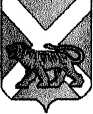                                                                                                                                             ПРОЕКТАДМИНИСТРАЦИЯСЕРГЕЕВСКОГО СЕЛЬСКОГО ПОСЕЛЕНИЯПОГРАНИЧНОГО МУНИЦИПАЛЬНОГО РАЙОНАПРИМОРСКОГО КРАЯПОСТАНОВЛЕНИЕ                                                                с. Сергеевка                                           Об утверждении порядка сообщения руководителями муниципальных учреждений  Сергеевского сельского поселения о возникновении личной заинтересованности при исполнении должностных обязанностей, которая приводит или может привести к конфликту интересовВ соответствии с Федеральным законом от 25.12.2008 № 273-ФЗ «О противодействии коррупции», Постановление Администрации Приморского края от 11.11.2016 № 527-па «Об утверждении Порядка сообщения руководителем краевого государственного учреждения о возникновении личной заинтересованности  при использовании должностных обязанностей, которая приводит или может привести к конфликту интересов», руководствуясь Уставом Сергеевского сельского поселения, администрация Сергеевского сельского поселения ПОСТАНОВЛЯЕТ:1. Утвердить Порядок сообщения руководителями муниципальных учреждений Сергеевского сельского поселения о возникновении личной заинтересованности при исполнении должностных обязанностей, которая приводит или может привести к конфликту интересов, согласно приложению к настоящему постановлению.2. Главному специалисту администрации – управляющему делами Шульга Н.В. довести до сведения руководителей муниципальных учреждений  Сергеевского сельского поселения персонально под роспись Порядок сообщения руководителями муниципальных учреждений о возникновении личной заинтересованности при исполнении должностных обязанностей, которая приводит или может привести к конфликту интересов (далее - Порядок).3. Настоящее постановление вывесить для обнародования на информационных стендах в помещении администрации Сергеевского сельского поселения, в зданиях сельской библиотеки с. Сергеевка и сельского клуба с. Украинка, разместить на официальном сайте администрации Сергеевского сельского поселения (www.sp-sergeevskoe.ru).4. Постановление вступает в силу со дня его официального опубликования.5. Контроль исполнения настоящего постановления оставляю за собой.Глава администрацииСергеевского сельского поселения                                                        Н.В. Кузнецова24 7 04                                                                                                               Приложение                                                             к  постановлению  администрации                                                                                                                                                                                                                                                                                                       Сергеевского сельского поселения                                                                                     от ________________  № _____Порядоксообщения руководителями муниципальных учреждений Сергеевского сельского поселения о возникновении личной заинтересованности приисполнении должностных обязанностей, которая приводит или может привести к конфликту интересов1. Настоящий Порядок определяет процедуру уведомления руководителями муниципальных учреждений Сергеевского сельского поселения  о возникновении личной заинтересованности при исполнении должностных  обязанностей,  которая  приводит  или  может  привести к конфликту интересов.2. При возникновении у руководителя муниципального учреждения личной заинтересованности, которая  приводит  или  может  привести к конфликту интересов, он обязан не позднее рабочего дня, следующего за днем, когда ему стало известно о возникновении личной заинтересованности при исполнении должностных обязанностей, которая приводит или может привести к конфликту интересов (далее – личная заинтересованность) письменно уведомить об этом главу администрации Сергеевского сельского поселения.         Уведомление составляется по форме согласно приложению № 1 к настоящему Порядку. К уведомлению прилагается в распоряжении руководителя материалы, подтверждающие   изложенные   в   нем  факты  относительно  имеющейся  личной заинтересованности.         При   нахождении   руководителя   муниципального   учреждения  вне   места службы (командировка, отпуск, временная   нетрудоспособность)   он   уведомляет   главу   администрации   о   возникновении   личной   заинтересованности   любыми доступными   средствами   связи,   а   по   прибытии   к   месту  службы   оформляет уведомление в течение одного рабочего дня со дня прибытия. 3. Глава администрации направляет уведомление в течение трех календарных дней со дня его поступления в кадровую службу администрации для предварительного рассмотрения.Уведомление в день его поступления главе администрации регистрируется вкадровой службе администрации в журнале согласно приложению № 2 к настоящему Порядку.          Листы журнала регистрации уведомлений должны быть пронумерованы, прошнурованы и скреплены печатью администрации Сергеевского сельского поселения. Ведение журнала регистрации уведомлений возлагается на управляющего делами администрации (далее – управляющий делами).          На уведомлении в день регистрации ставится регистрационный номер, дата регистрации, фамилия, инициалы и подпись управляющего делами, зарегистрировавшего уведомление.         После этого руководителю муниципального учреждения выдается копия зарегистрированного уведомления на руки под роспись либо направляется посредством почтовой связи с уведомлением о вручении. На копии уведомления в день регистрации также ставится регистрационный номер, дата регистрации, фамилия, инициалы и подпись управляющего делами, регистрировавшего уведомление.          Отказ о регистрации уведомления, а также невыдача копии зарегистрированного уведомления не допускается.4. Управляющий делами администрации осуществляет предварительное рассмотрение поступившего уведомления. В ходе предварительного рассмотрения уведомления, управляющий делами имеет право получать от лиц, направивших уведомления, пояснения по изложенным в них обстоятельствам, а также готовить на имя главы администрации предложения о направлении запросов в федеральные органы государственной власти, органы государственной власти, органы местного самоуправления и заинтересованные организации.5. По результатам предварительного рассмотрения уведомлений, управляющий делами администрации подготавливается мотивированное заключение на каждое из них.Уведомления, заключения и другие материалы, полученные в ходе предварительного рассмотрения уведомлений, представляются председателю Комиссии по соблюдению требований к служебному поведению муниципальных служащих и урегулированию конфликта интересов (далее - председателю Комиссии) в течение семи рабочих дней со дня поступления уведомлений в администрацию. В случае направления запросов, указанных в пункте 4 настоящего Порядка, уведомления, заключения и другие материалы представляются председателю Комиссии в течение 45 дней со дня поступления уведомлений в администрацию.Указанный срок может быть продлен, но не более чем на 30 дней.6. По окончании рассмотрения уведомления управляющий делами администрации обязан ознакомить руководителя муниципального учреждения с результатами его рассмотрения.7. Комиссией по результатам рассмотрения ими уведомлений принимается одно из следующих решений:а) признать, что при исполнении должностных обязанностей лицом, направившим уведомление, конфликт интересов отсутствует;б) признать, что при исполнении муниципальным служащим должностныхобязанностей личная заинтересованность приводит или может привести к конфликту интересов. В этом случае комиссия рекомендует муниципальному служащему и (или) главе администрации принять меры по урегулированию конфликта интересов или но недопущению его возникновения;в) признать, что муниципальный служащий не соблюдал требования об урегулировании конфликта интересов. В этом случае комиссия рекомендует главеадминистрации применить к муниципальному служащему конкретную меруответственности.8. Комиссия рассматривает уведомления и принимает по ним решения в порядке, установленным Положением о Комиссии по соблюдению требований к служебному поведению муниципальных служащих и урегулированию конфликта интересов в администрации Сергеевского сельского поселения, утвержденным решением муниципального комитета Сергеевского сельского поселения от 03.06.2013 № 161 Форма                                                                                Приложение № 1                                                                                                        к Порядкусообщения руководителем муниципальных учреждения
о возникновении личной заинтересованности при исполнении должностных обязанностей, которая приводит или может привести к конфликту интересов                                    _______________________________________                                                                                      (Главе администрации Сергеевского сельского поселения)                                                                                                    _______________________________________                                                                                      (наименование муниципального учреждения)                                                                      _______________________________________                                                                                       (Ф.И.О., должность руководителя                                      _______________________________________                                                                                               муниципального учреждения)УВЕДОМЛЕНИЕо возникновении личной заинтересованностипри исполнении должностных обязанностей, котораяприводит или может привести к конфликту интересовСообщаю о возникновении у меня личной заинтересованности при исполнении должностных обязанностей, которая приводит или может привести к конфликту интересов (нужное подчеркнуть).	Обстоятельства, являющиеся основанием возникновения личной заинтересованности_________________________________________________.Должностные обязанности, на исполнение которых влияет или может повлиять личная заинтересованность: _____________________________.Предлагаемые меры по предотвращению или урегулированию конфликта интересов: _____________________________________________Намереваюсь (не намереваюсь) лично присутствовать на заседании Комиссии по соблюдению требований к служебному поведению муниципальных служащих и урегулированию конфликта интересов при рассмотрении настоящего уведомления (нужное подчеркнуть).«__» ___________ 20__ г. ___________________________  _____________________                                       (подпись лица, направляющего уведомление)        (расшифровка подписи)Регистрационный номер в журнале                  Дата регистрации уведомлениярегистрации уведомлений_______________________________                           «__» __________ 20__ г._______________________________                          _______________________________(фамилия, инициалы управляющего                        (подпись управляющего делами,                                                                                    делами, зарегистрировавшего  уведомление)           зарегистрировавшего уведомление)Форма                                                                                       Приложение № 2                                                                                                       к Порядкусообщения руководителем муниципального учреждения о возникновении личной заинтересованностипри исполнении должностных обязанностей, которая приводит или может привести к конфликту интересовЖУРНАЛрегистрации уведомлений о возникновении личнойзаинтересованности при исполнении должностных обязанностей,которая приводит или может привести к конфликту интересов                                                                           Начат   «__» ___________ 20__ г.                                                                          Окончен «__» ___________ 20__ г.                                                                           На _____ листах№ п/пРегистраци-онный номер уведомле-нияДата регистрации уведомле-нияФ.И.О., замещаемая должность, контактный телефон руководителя муниципального учреждения, направившего уведомлениеФ.И.О.  принявшего уведомлениеСведения о приня-том решении123456